Никитина Жанна Николаевна МБДОУ "Березка" р.п. ДмитриевкаНикифоровский район  ВоспитательКонсультация для родителей на тему: «Развитие цветовосприятия детей младшего дошкольного возраста через нетрадиционные дидактические игры»Дошкольное образование является в нашей стране первой ступенью в системе образования. Именно в этот период необходимо заложить основы всего того, что понадобится ребёнку для  успешного обучения в детском саду, школе и в целом для дальнейшей жизни.Мы все хотим, чтобы наши дети были лучше нас - красивее, талантливее, умнее. Природа подарила им эту возможность, которую нужно раскрыть, сохранить, а дальше - они будут радовать нас, удивлять и восхищать. До самореализации - долгий путь, но есть один короткий и очень важный период-детство.Начиная с самого раннего возраста ребёнок активно познаёт окружающий мир, исследуя всё происходящее вокруг. Именно поэтому в этот период следует начинать сенсорное развитие ребёнка. Это прежде всего развитие его восприятия и формирование представлений о свойствах  предметов: их форме, цвете, величине, положении в пространстве. Для развития сенсорных способностей ребёнка важно чтобы окружающий мир был обогащён развивающей предметной средой; правильно подобраны пособия и игры, стимулирующие зрительные, тактильные, обонятельные и слуховые ощущения. Недаром говорят ,что ранний возраст –«золотая пора» развития сенсорики у детей. Именно мы – взрослые должны создать условия для разностороннего развития личности. Главными помощниками для педагогов и родителей в этом обучающем процессе являются дидактические игры, занимающие важнейшее место в жизни самого ребёнка. Они помогают ребёнку научиться наблюдать и выделять характерные признаки предметов, различать их, а также устанавливать простейшие взаимосвязи.В данной публикации я хотела бы уделить особое внимание вопросу развития чувства цвета у детей младшего дошкольного возраста посредством нетрадиционных дидактических игр, сделанных своими руками из бросового материала. Считаю эту проблему актуальной и насущной. Так как цвет- одно из наиболее глубоких и красочных выразительных средств. «Цвет- это яркая сторона детства!» И это действительно так! Он оказывает на ребёнка огромное эмоциональное воздействие. Радостная гамма цветов поднимает настроение. Холодный цвет успокаивает. Цвет может оказаться и раздражителем, если мы педагоги вместе с родителями не откроем его детям; не научим видеть в предметах цветовое разнообразие. Используя  карандаши и краски  дети могут передавать своё отношение к происходящему, чувства, переживания; начинают замечать красоту окружающего мира. Главное и необходимое условие для вас - родителей и для педагогов – это систематически и последовательно знакомить детей дошкольного возраста с цветом окружающих предметов и явлений; чтобы они могли свободно ориентироваться в цветовом богатстве, и  использовать всю цветовую  палитру в своем изобразительном творчестве. Как уже было отмечено раннее - цвет служит мощным стимулятором эмоционального и интеллектуального развития детей. Ребёнок и цвет – вещи взаимосвязанные; поэтому цвет для ребёнка- особая «палочка- выручалочка» в любых ситуациях. Всё это побудило использовать цветотерапию, как оригинальный метод, для работы с детьми в дошкольных учреждениях.Игра - основной вид деятельности ребёнка дошкольного возраста, поэтому как я уже подчёркивала весь обучающий процесс строится на основе игры.Существуют традиционные дидактические игры (игры с предметами, настольно - печатные, словесные) т.е купленные в магазине; и нетрадиционные (игры- тренажёры),сделанные своими руками из бросового материала, а это: пробки от пластиковых бутылок; разного размера «петельки» от бутылок из под растительного масла; шнурки; ленты-липучки; атласные ленты; куски ткани, линолиума и. т.д.; предназначенные в первую очередь для развития мелкой моторики руки ребёнка. А также для знакомства с сенсорными эталонами: величина, форма, цвет.Сегодня в ассортименте магазинов предоставлено большое количество всевозможных развивающих игр. Но когда дело доходит до покупки игры для детей 2-3 лет, родители часто сталкиваются с рядом проблем: несоответствие данной игрушки возрасту ребёнка; направленности какой хотелось бы родителям, а также цены, как правило на такие игрушки часто доступны не всем родителям. А ведь одной игры для малыша мало, ему нужно развиваться в разных направлениях. Но вполне можно сделать в домашних условиях серию простых, доступных и интересных развивающих игр своими руками, затратив на это совсем немного времени и средств. Сейчас семейные поделки стали редкостью, а раньше это было хорошим и полезным времяпрепровождением для многих семей.Рассмотрим некоторые варианты игр на развитие чувства цвета, которые можно сделать родителям вместе со своими детьми, а потом обыграть их в повседневной жизни. И вы увидите, дорогие родители, с каким вниманием, любовью и благодарностью малыши будут заниматься этим увлекательным делом вместе с вами .И всё это пойдёт только на пользу вашему малышу! «СЕНСОРНАЯ   КЛАВИАТУРА»Цель: развивать внимание, память, учить различать цвета, геометрическую форму; тактильные ощущения.Материал: старая клавиатура. Наклеить из самоклейки разноцветные квадратики ,круги; крупу.«ПОДБЕРИ  ЗОНТИК К КАПЕЛЬКЕ».Цель: упражнять детей в сопоставлении, сравнении по цвету, выделении и назывании цвета предмета.Материал: картонные карточки с рисунками зонтиков и капелек соответствующих цветов.  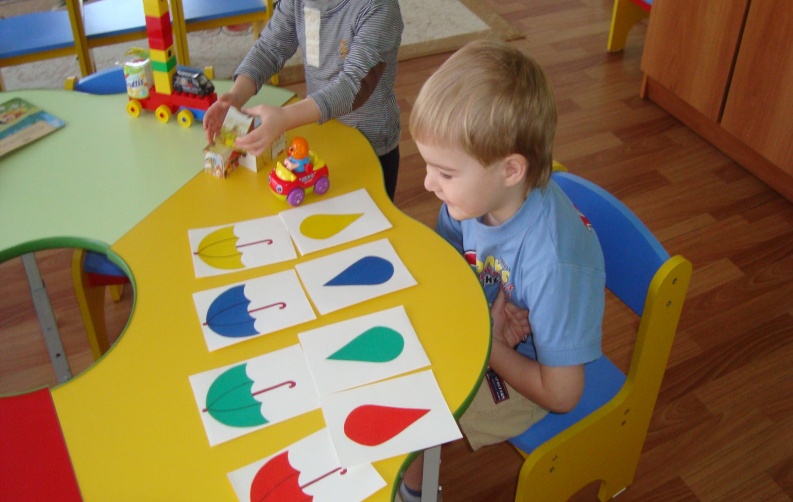 «УКРАСЬ  БАБОЧКУ».Цель: учить различать цвета, развивать моторику рук путём  откручивания и закручивания крышек от пластиковых бутылок. 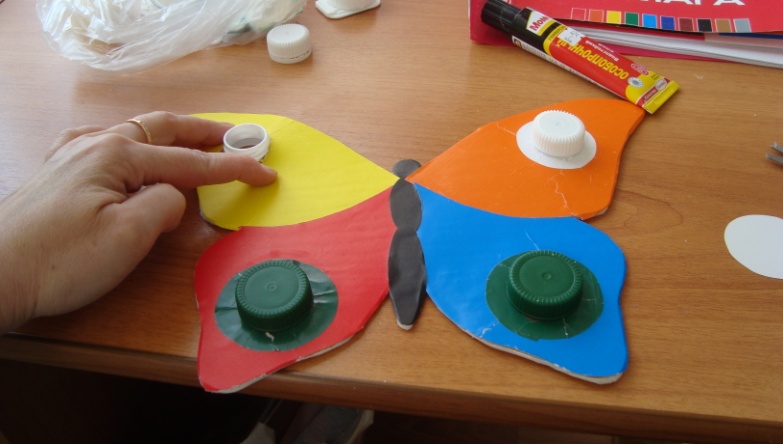 Материал: куски линолиума; самоклейка, горлышко от бутылок  из под сока, крышки ,картинка бабочки. «ИГРЫ С ПРИЩЕПКАМИ».Цель: закрепить знание основных цветов; развивать моторику рук.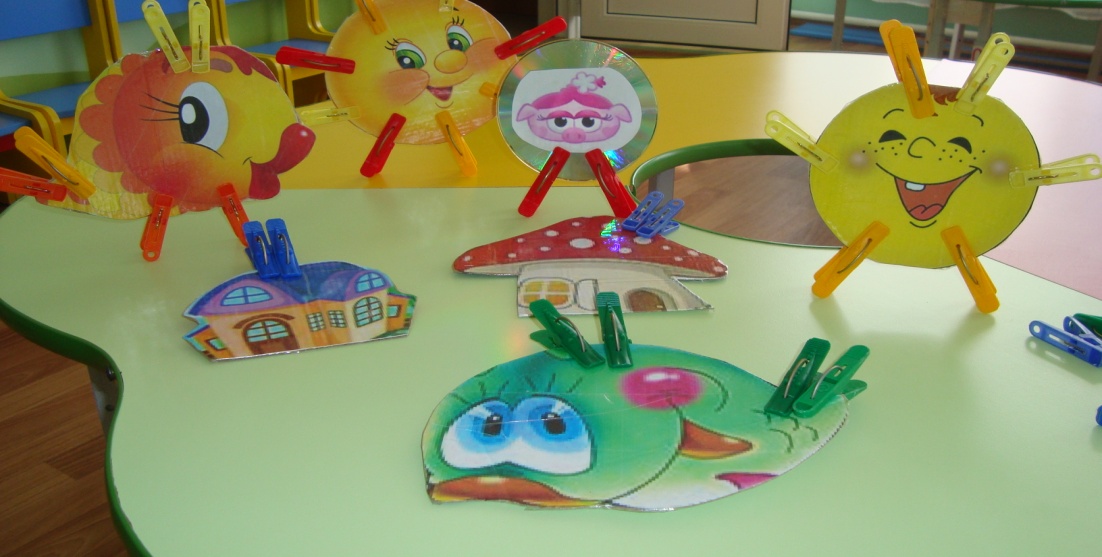 Материал: разноцветные бельевые прищепки; картонные силуэты солнца, рыбки, ёлки, домика тучки ,зайчика и тд. 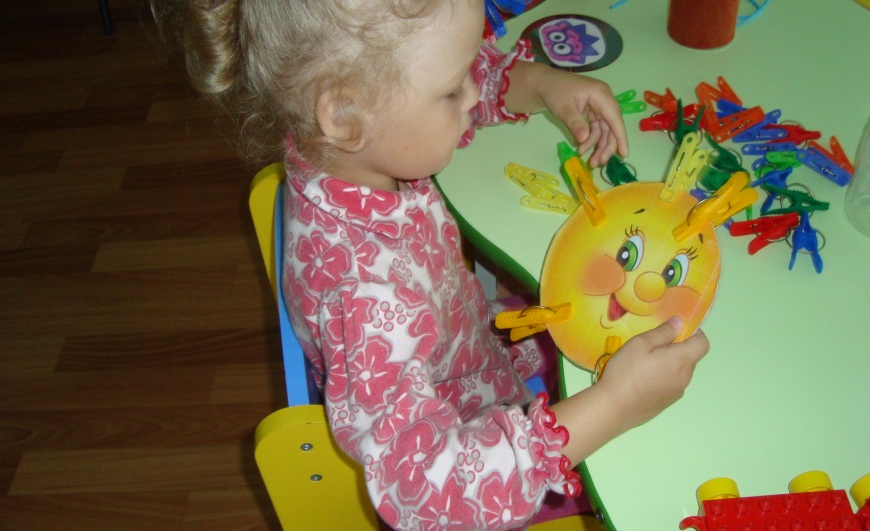 «СУХОЙ  БАССЕЙН».Цель: упражнять в цветоразличении; развивать моторику рук.Материал: небольшой таз ,наполненный разноцветными крышками от пластиковых бутылок или шариками. 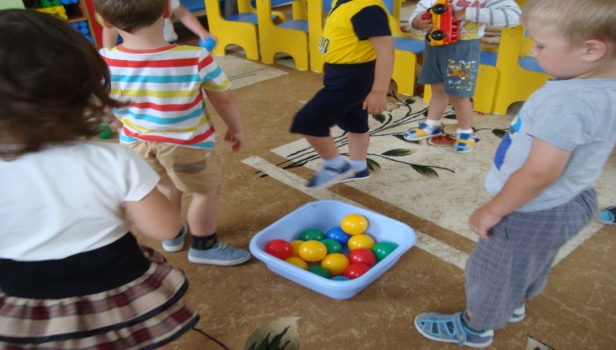 «ЦВЕТНОЙ  ДОЖДЬ». Цель: учить различать теплые и холодные оттенки цвета.Материал: разноцветные атласные ленты ,прикреплённые к обручу или шатёр из лент.«Кто В ДОМИКЕ ЖИВЁТ? 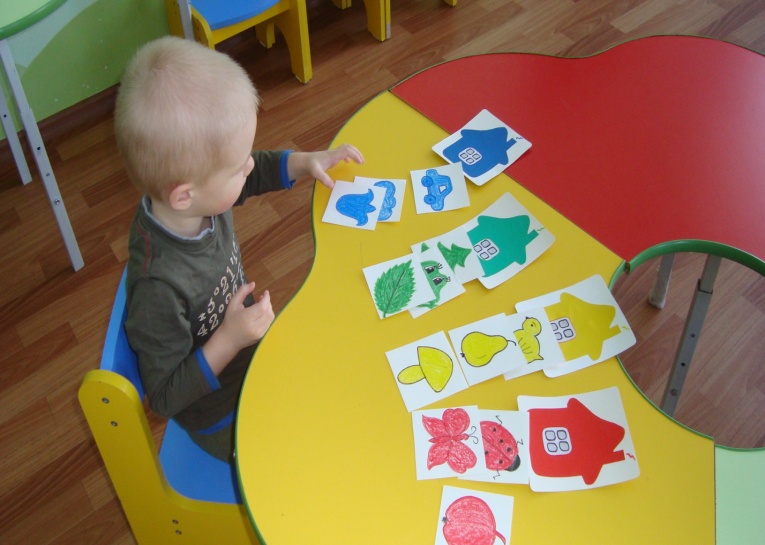 Цель: закреплять основные цвета, учить распределять предметы в соответствии с цветом домика.Материал: картонные силуэты разноцветных домиков, предметы- картинки тех же цветов. Подбирать соответствующие. «ЦВЕТИК- СЕМИЦВЕТИК».Цель: расширять представления детей о последовательности цветов в радуге; помочь запомнить эти цвета.Материал: силуэт цветка из куска линолиума или из картона. Самоклейка разных цветов. 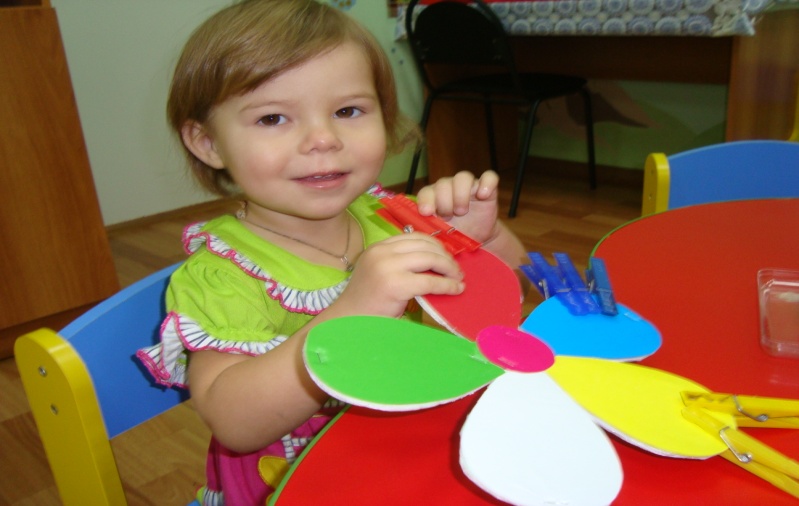 «ГНОМИКИ».Цель: формировать умение обследовать предметы( гномики, выделяя цвет их одежды: шарфиков, шапочек )Материал: пустые бутыли из под молока; наклеить глаза ,разноцветную одежду .Сравнить.«ВЕСЁЛЫЕ  ЧЕРВЯЧКИ».Цель: учить различать цвета, создавать радостное настроение.Материал: старые детские цветные носки . Наклеить из бумаги глаза ,нос язык.Это-червячок  Кузьма.В гости к нам пришёл не зря,У него большие глазки,И улыбка хоть куда. Отгадает без подсказки  Червячок  Кузьма  все сказки. Поиграть он с вами рад.  Рассмешит всех он ребят!,	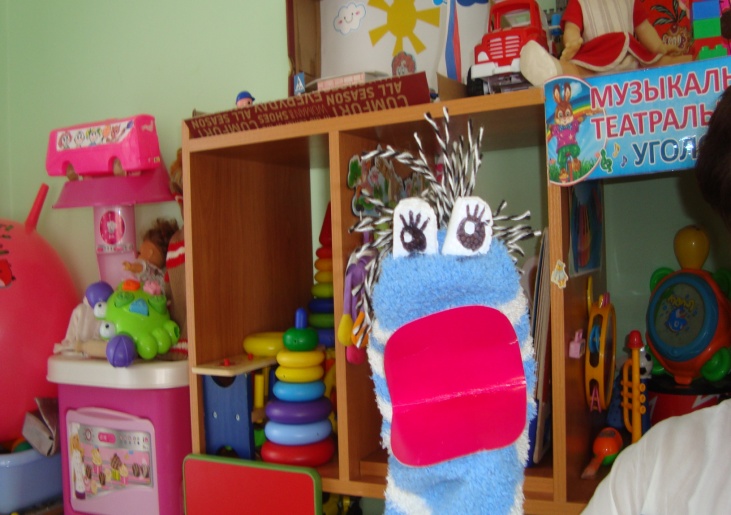 11. «ДОСТАНЬ  ПРЕДМЕТ ИЗ ВОДЫ»Цель: учить малыша вылавливать предметы из воды и перекладывать их в стаканчик определённого цвета . Развивать координацию движений, мелкую моторику.   Материал: тазик с водой ;предметы и стаканчики разных цветов.ЗаключениеВ завершении своей публикации , я хотела бы обратиться ещё раз к вам, родителям. Уважаемые, родители! Примите совет: «играйте, и ещё раз играйте; занимайтесь вместе с детьми! Ведь сенсорное (умственное) развитие – это залог успеха для становления личности сегодня, завтра и навсегда!Список используемой литературы1.  http://www.liveinternet.ru/community/5610805/post3274316092.  http://my-sunshine.ru/igry-s-prishchepkami